Kallelse till 2023 års stämma, onsdag 22 mars 2023 kl 19.00–ca 20.30Vinstaskolans matsal.Förslag till dagordning.  8 § VerksamhetsberättelseVerksamhetsberättelse 2022/2023Sigfast Samfällighetsförenings ändamål är att förvalta den gemensamma delen av området; anläggningssamfällighet för vägar, parkeringsplatser, fibernät för Internet och TV, ledningar för el, kall- och varmvatten, lekplatser mm.Samfälligheten bildades vid anläggningsbeslut den 25 april 1990 och föreningen registrerades den 21 augusti 1990. Föreningen övertog ansvaret för den ekonomiska driften fr.o.m. den 1 juli 1991.Vid föregående föreningsstämma den 31 mars 2022 valdes:Ordförande:	Lisbeth Gunnarsson (294)Ledamöter på två år:	Stina Grahn (382) och Ömür Öztürk (348)Suppleanter på ett år:	Lena Wennerström (370) och Christoffer Hansson (342)Revisorer (suppleant):	Björn Hägg (302) och Ergün Caglar (262),suppleant Omar Farooq Azam (284)Valberedning:	Andreas Nordlund (308) och Hans-Olov Blom (294)Styrelsen har haft 11 protokollförda sammanträden och arbetat med aktiva suppleanter. ANSVARSFÖRDELNINGArbetsuppgifterna inom styrelsen har varit fördelade enligt följande:Sekreterare		Kassör			Stina Grahn	 		K-tomt –	trädgård		Alla i styrelsen	asfalt/byggnader/ belysning	Alla i styrelsenSopanläggning		Alla i styrelsenTV- och Bredbandsanläggning	Alla i styrelsenLekutrustning	Alla i styrelsenTRÄDGÅRDSSKÖTSELTvå Smålänningar AB har ansvarat för skötsel och underhåll av föreningens gemensamma gräsytor och buskar/häckar. Vår- och höststädning har genomförts den 23 april respektive den 18 oktober 2022. Samtliga hushåll var då kallade. 49 hushåll hade antecknat sig för deltagande på vårstädningen och 50 hushåll antecknade sig på höststädningen. Vid båda tillfällena bjöds det på grillade hamburgare samt dryck.Styrelsen tog in offert på extraarbeten som behövde göras på K-tomten.- Nedtagning av sly och föryngringsbeskärning vid södra lekplatsen gjordes av Två Smålänningar till en kostnad av 6 100 kr + moms.- Gräsmattorna mellan carportar/garagen 11och 13 behövde ny jord och gräsfrön. Offerten var på 11 200 kr + moms så det beslutades att vi gör det själv. Ojämnheter fylldes ut med sand som fanns i området, dressjord och gräsfrön köptes från Bauhaus till en betydligt lägre summa, 2 500 kr inkl. moms. Medlemmar i föreningen hjälptes åt att sprida ut jord och gräsfrön.- Föryngringsbeskärning av häck vid 382 skulle kosta 1 700 kr + moms samt påfyllning av täckbark vid garage 1 skulle kosta 4 000 kr + moms. Även dessa arbeten gjordes av medlemmar i föreningen.Detta är exempel på kostnader som föreningen kan spara in på genom att medlemmarna utför vissa arbeten själva.Det kom ett önskemål att ta ned Kastanjeträdet vid 332–334 då det medförde mycket nedskräpning. Styrelsen ansåg att detta inte var skäl för att ta ned ett friskt träd men att det skulle kunna beskärasEtt informationsblad om skrymmande växtlighet delades ut till alla hushåll i oktober.ANLÄGGNINGENSnöröjningSnöröjning och halkbekämpning har under säsongen skötts av TopEnt AB. Inför vintersäsongen 2022 sade TopEnt upp avtalet med anledning av höjda priser. Styrelsen försökte via Offerta få in offerter från andra företag, men de som svarade kändes inte så seriösa och då det var ont om tid så beslutades att förnya avtalet med TopEnt. Vid det stora snöfallet i början av december fungerade inte plogningen så bra. Vid kontakt så visade det sig att det var ny person som inte visste riktigt vad som skulle plogas i området. Efter det har det fungerat bra.
ParkeringsövervakningSecuritas AB har ansvarat för övervakning av parkering inom området. BelysningLjuskällorna byts ut till LED-lampor allteftersom de slutar att fungera.Utebelysningen vid garage nr 6 slutade fungera men Clas Fixare åtgärdade detta.Laddning av elfordonEn ansökan om omprövning av anläggningsbeslutet skickades till Lantmäteriet i juli.En handläggare har nu utsetts och Lantmäteriet har skickat information till alla fastighetsägare.Strömmen till motorvärmarna sattes på igen inför vintern. Information om att uttagen inte får användas till laddning av elfordon har delats ut till alla hushåll. AvloppsledningarStyrelsen har tagit in offerter på spolning av våra huvudledningar. Avloppsservice AB kommer att påbörja arbetet med spolning i mars 2023. Information har delats ut till alla hushåll med erbjudande om stamspolning i de egna fastigheterna.LEKUTRUSTINGTill området utanför trädgårdsförrådet inköptes betongplattor som lades ut under höststädningen. Plattorna räckte dock inte till så arbetet med det får fortsätta under våren.Även här hade vi fått en offert på arbetet som skulle ha kostat betydligt mer.SOPHANTERINGDe som tömmer sopkärlen har ofta varit dåliga på att sätta tillbaka locken. Öppningarna hamnar ofta år fel håll. Det har efter önskemål monterats handtag på locken, men det verkar inte fungera så bra ändå. Efter julhelgen tömdes inte soporna så ett av kärlen var proppfullt. Efter kontakt så tömdes de dagen efter ordinarie tömning.Både inkastluckorna och låsen har frusit fast några gånger när det varit kallt och snö. Låsspray, handsprit och gasbrännare har behövts ta till för att få upp dem.
EKONOMIFöreningens bokföringsår följer kalenderåret. Bokslut och revision av räkenskaperna avser således 1 januari–31 december 2022. Månadsavgiften har varit 2 500 kr per hushåll.Betalningsmoralen är bra. Några förseningsavgifter har dock utgått.Avsättning till reparationsfond har gjorts med 15 000 kronor. Syftet med denna fond är att bygga upp ekonomisk beredskap för större skador, till exempel haveri av värmeanläggningen eller vatten och avloppssystem. Föreningen är befriad från inkomstskatt på ränteintäkter.Kontot för administration inkluderar kostnader för ekonomi, bokföring, samt valberedning, revisorer, ordförande och sekreterare vid stämman och andra kostnader i samband med stämman.TV- OCH BREDBANDSANLÄGGNINGENAnläggningen har under året fungerat utan anmärkning. UNDERCENTRALENAvtal för tillsyn och periodiskt återkommande funktionskontroll av undercentralen är tecknat med AB Energiekonomi. Det innebär ett fysiskt besök per år och övrig kontroll och justering via webbaserad uppkoppling.I början av december klagade några att det var dålig värme. Energiekonomi konstaterade att det var en pump som stannat. Det åtgärdades snabbt. 9 § Fastställande av bokslut för 2022 10 § RevisionsberättelsePresenteras på stämman.11 § Ansvarsfrihet för styrelsen12 § Inkomna motioner till Sigfast stämma 2023, se Bilaga 1Förslag till beslut:Reparation/underhåll av beläggningsytorna i området finns med i underhållsplanen. För närvarande finns inget budgeterat för det arbetet. Styrelsen ska dock undersöka om det går att göra någon tillfällig lösning på de ställen som är sämst.13 § VerksamhetsplanVerksamhetsplanSommarskötseln d.v.s. klippning av gräsmattor, buskar med mera inom området sköts på entreprenad. Annan skötsel av området sker genom vår- och höststädning då samtliga hushåll förväntas delta. Under 2023 sker vårstädningen den 22 april och höststädningen den 21 oktober. Vårstädningen 2024 sker den 20 april. Underhåll och reparationsarbeten av gemensamhetsanläggningen hanteras i första hand via aktivitetsdagar inom föreningen.Bevaka utvecklingen av tjänster för TV och bredband.Arbeta för förbättring av sophanteringen.Arbeta för förbättring av lekutrustningenUndersöka möjligheten att uppgradera funktionen för motorvärmarna i garage/carportar så att:
-Varje hushåll får betala sin egen elförbrukning och laddningsboxar för eldrivna bilar ska kunna installeras.Hantera underhållsplanen för anläggningen.14 § Förslag till ersättning för föreningsuppdragMötesordförande stämma 2024	750 krMötessekreterare stämma 2024	750 krValberedning 2023–2024	850 krStyrelseordförande	9 000 krKassör	6 000 krStyrelsens sekreterare	4 500 krLedamot och aktiv suppleant	3 000 krDeltagande vid styrelsemöte per gång	600 krRevisorer	999 kr15 § Förslag till BUDGET 2023 (tillika inkomst- och utgiftsstat)16 § Fastställande av debiteringslängd 1 april 2023 – 31 mars 2024Förslag till beslut:För täckande av föreningens kostnader uttaxeras per månad och medlemshushåll bidrag om 2 500 kronor under perioden 1 april 2023–31 mars 2024. Sammanlagt uttaxeras därmed totalt 2 250 000 kronor, fördelat lika på samtliga i föreningen ingående fastigheter, 
Sigfast 5–65 och Holmbjörn 18–31.Betalningen sker i efterskott, senast den sista dagen i respektive månad. Inbetald månadsavgift skall anses avse betalning av senast förfallna, inte betald avgift. Avgiften inbetalas till föreningens plusgirokonto 625 14 97–1 utan avisering. Ange först hushållets adressnummer och sedan namn vid inbetalning.Förseningsavgift utgår trettio dagar efter förfallodatum. Förseningsavgiften är 500 kronor. Uttaxerade belopp som inte inbetalas efter påminnelse kan komma att överlämnas till Kronofogden.Debiteringslängd; i föreningen ingående fastigheter och medlemsbidrag för perioden:	Fullständig debiteringslängd finns tillgänglig på stämman samt hos styrelsen.23 § Övriga frågor
Omprövning av anläggningsbeslutet att innefatta laddboxar till elfordon.Bilaga 1Från: Andreas Nordlund
Skickat: den 22 oktober 2022 12:50
Till: Lisbeth Gunnarsson
Ämne: Sigfast: Motion att jämna ut asfalten vid 316Hej,Jag vill lämna in en motion att jämna ut asfalten vid Gränsvägen 316. Det blir väldigt isigt & halt vintertid. Bifogar bild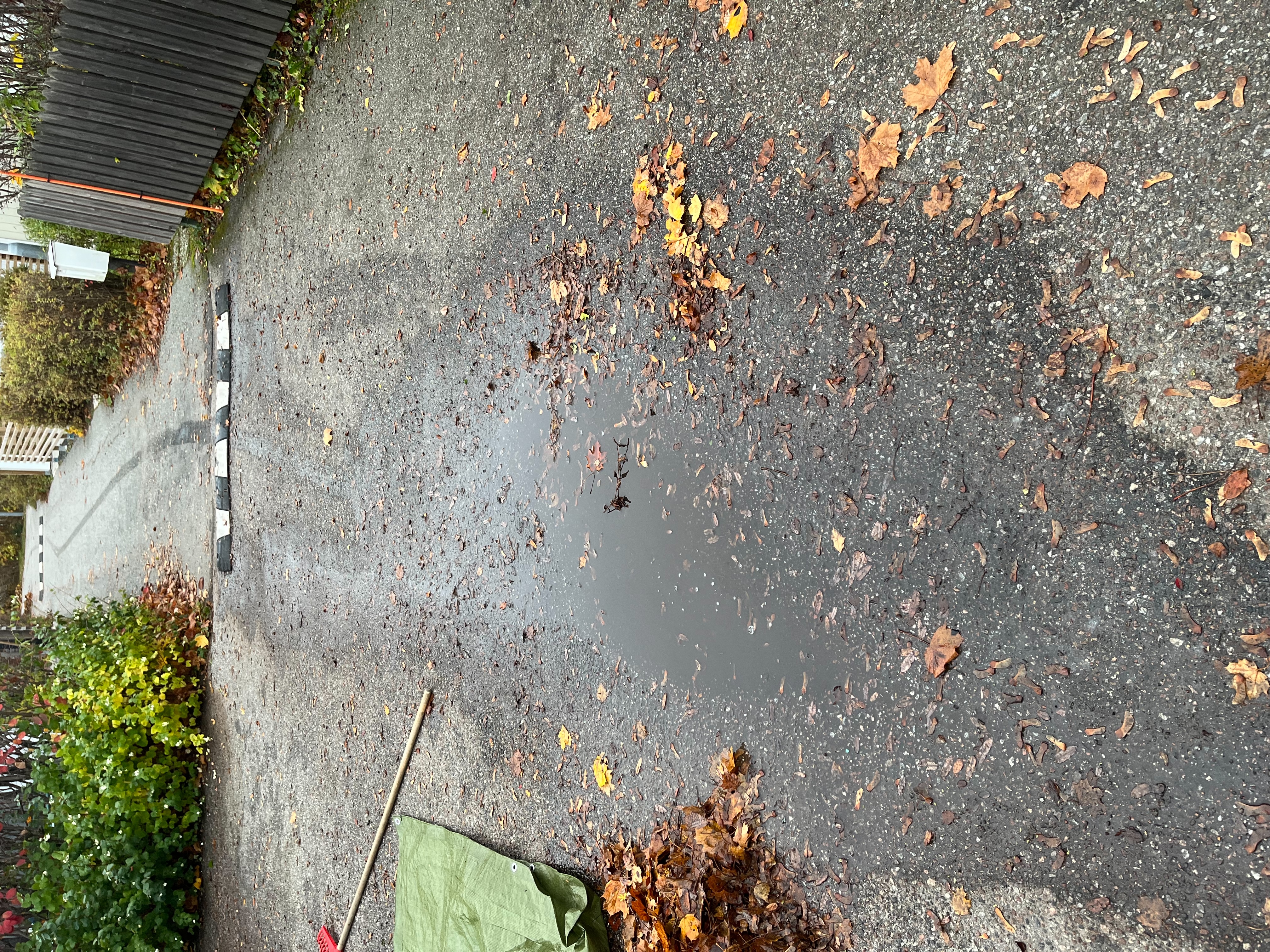 1 §Sammanträdet öppnas2 §Mötets behöriga utlysande3 §Fastställande av röstlängd	Förslag till beslut: Röstlängden fastställs genom avprickning på närvarolista. 	Röstlängden skall revideras om något hushåll lämnar stämman.4 §Fastställande av dagordning5 §Val av mötesordförande6 §Val av mötessekreterare7 §Val av två protokollsjusterare och tillika rösträknare8 §Verksamhetsberättelse	9 §Fastställande av bokslut för 202210 §Revisionsberättelse11 §Ansvarsfrihet för styrelsen12 §Inkomna motioner13 §Verksamhetsplan14 §Förslag till ersättning för föreningsuppdragmötesordförande stämma 2024mötessekreterare stämma 2024valberedning 2023–2024styrelseordförandekassör styrelsens sekreterareledamot och aktiv suppleantdeltagande vid styrelsemöte per gångrevisorer15 §Fastställande av budget för 202316 §Fastställande av debiteringslängd för perioden 1 april 2023 – 31 mars 202417 §Val av ordförande för samfälligheten18 §Val av två ordinarie ledamöter på två år19 §Val av två suppleanter på ett år20 §Val av två revisorer21 §Val av en revisorssuppleant22 §Val av valberedning23 §Övriga frågor
Ansökan om ändring av anläggningsbeslutet24 §Mötet avslutasÅRSBOKSLUT 2022-12-31 (förslag)ÅRSBOKSLUT 2022-12-31 (förslag)2014-02-09TillgångarING BALANSUTG BALANSFörändringPlusgirot957 1761 265 299308 123SBAB kontot0150 111150 111Sparkonto150 686686-150 000Tillgångar totalt1 107 8621 265 985 308 234ResultaträkningUTFALL 2022BUDGET 2022DifferensIntäkterMånadsavgifter2 227 4002 227 500-100 Övriga intäkter6 8006 8000Summa intäkter2 234 2002 234 300-100 KostnaderPersonalskatt0-33 00033 000Fjärrvärme-881 018-905 00023 982 Vatten/Avlopp-260 052-270 0009 948Sophämtning-85 262-85 000-262Snöröjning & sopning-109 765-100 000-9 765Trädgårdsskötsel-144 495-160 00015 505 Rep/underhåll fastighet-32 891-55 00022 109Rep/underhåll lekutrustning-12 484-25 00012 516El för drift-93 842-100 0006 158Internet-113 409-120 0006 591 TV kanaler/underhåll-95 803-95 000-803Styrelsearvode-64 750-64 7500 Administration-18 732-20 0001 268Övriga förvaltningskostnader-11 295-12 000705Bankkostnader-2 279-3 000721 Lagstadgade sociala utgifter0 -33 50033 500Summa kostnader-1 926 077-2 081 250155 173Ränteintäkter1110Årets resultat308 234153 050-155 184ReparationsfondIngående balans95 477Förbrukning 2022-45 375Avsättning 202215 000Utgående balans65 102Garagefond9 000Budget 2023 (förslag)Budget 2023 (förslag)UTFALL 2022BUDGET 2023IntäkterMånadsavgifter2 227 4002 250 000Övriga intäkter6 8006 800Summa intäkter2 234 2002 256 800KostnaderPersonalskatt0-33 000Fjärrvärme-881 018-905 000Vatten/Avlopp-260 052-280 000Sophämtning-85 262-90 000Snöröjning & sopning-109 765-120 000Trädgårdsskötsel-144 495-160 000Rep/underhåll fastighet-32 891-55 000Rep/underhåll lekutrustning-12 484-25 000El för drift-93 842 -110 000Internet-113 409-120 000TV kanaler/underhåll-95 803-100 000Styrelsearvode-64 750-62 750Administration-18 732-22 000Övriga förvaltningskostnader-11 295-17 000Bankkostnader-2 279-3 000Lagstadgade sociala avgifter0-33 500Summa kostnader-1 926  077-2 136 250Ränteintäkter1113 000Årets resultat308 234123 500ReparationsfondIngående balans65 102Avsättning 202215 000Utgående balans80 102  Garagefond9 000Budget summa fonder 202389 102HolmbjörnSigfastSigfastSigfastSigfast1830 000530 0002130 0003730 0005330 0001930 000630 0002230 0003830 0005430 0002030 000730 0002330 0003930 0005530 0002130 000830 0002430 0004030 0005630 0002230 000930 0002530 0004130 0005730 0002330 0001030 0002630 0004230 0005830 0002430 0001130 0002730 0004330 0005930 0002530 0001230 0002830 0004430 0006030 0002630 0001330 0002930 0004530 0006130 0002730 0001430 0003030 0004630 0006230 0002830 0001530 0003130 0004730 0006330 0002930 0001630 0003230 0004830 0006430 0003030 0001730 0003330 0004930 0006530 0003130 0001830 0003430 0005030 0001930 0002530 0005130 0002030 0003630 0005230 000